https://sitesputnik.ru/Help/I/i_SiteSputnik_Local.pdfАвтор: Алексей Мыльниковhttps://sitesputnik.ru/Дата выхода публикации: 15.03.2016Дата последнего обновления: 21.04.2018SiteSputnik Local. Унифицированный подход к работе с информацией, размещённой в глобальной сети, локальной сети и на локальном компьютереПо смыслу данная публикация дополняет публикацию о локальных источниках информации и наоборот.Предисловие  Вопрос №1: чем отличаются файлы, размещенные: в глобальной сети (в интернете), в локальной сети, на локальном компьютере?Ответ №1: ничем.Вопрос №2: чем является процесс поиска, сбора, мониторинга и рубрикации информации, размещенной в интернете? Ответ №2:   это обработка файлов.Вопросы даже лучше поменять местами.Исходя из этих фактов, в программе SiteSputnik (СайтСпутник) версия 9.1 подход к работе с информацией, размещённой в интернете, практически полностью адаптирован  для работы с информацией, размещенной на локальном компьютере и в локальной сети. Другими словами, к поиску, сбору, мониторингу и рубрикации размещённой в интернете информации добавились поиск, сбор, мониторинг и рубрикация информации, размещенной на локальном компьютере и в локальной сети. Применение Web-интерфейса для этих целей осталось в силе. Все эти работы могут быть выполнены в рамках одного Проекта. Также это ещё одна возможность взаимодействия с другими программными комплексами.Как это выглядит на практикеТак можно обратиться к файлам из интернета:http://www.dni.ru/rss.xml       – это RSS-поток. Файлы, на которые указывают ссылки из потока, будут скачаны и обработаны.http://dni.ru/                                  – это обращение ко всем ссылкам со страницы dni.ru. Обработаются все файлы, на которые ссылки указывают.http://dni.ru/ +news                  – это URL-поток (терминология СайтСпутника): обращение только к ссылкам c dni.ru, содержащим  лексему news.Гибридные войны Yandex=7 – это обращение к ссылкам на файлы с 7 первых страниц по запросу в Яндекс.Инфовойны Rbc=5                     – это обращение к ссылкам на файлы с 5 первых страниц по запросу в поиск, встроенный в сайт rbc.ru.Такое обращение к файлам на локальном компьютере:folder:///c:/User/Фирмы/Договоры                            – это обращение ко всем файлам из папки Договоры и вложенных в неё папок.folder:///d:/Документы/Есин +.xls;.pdf; -Паспорт; – это все xls, xlsx, pdf файлы из папки Есин, кроме содержащих в имени слово Паспортfolder:///../Тесты +управление репутацией;            – это папка Тесты из корневой папки СайтСпутника.  Обработаются только файлы,  								    в имени которых есть фраза «Управление репутацией».А так обращаемся к файлам локальной сети:folder: /////alex-two/SharedDocs/FFFSS +.pdf;.htm  – это обращение к файлам pdf, htm, html из папки локальной сети и вложенных в неё папок.Все эти Источники информации можно   в любой последовательности   поместить в один Проект и разложить,  например, по следующим трём Рубрикам: «Контракты», «Интернет-пираты», «Выборы в ГД\Волгоград». Каждая из этих Рубрик может содержать вложенные Рубрики. На картинке ниже представлен пример такого Проекта.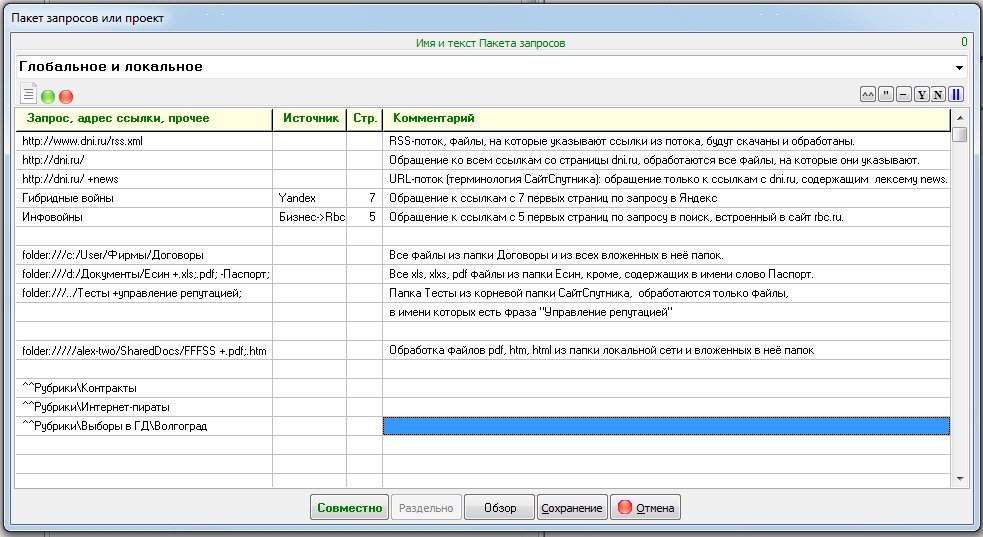 Любой или все источники из этого Проекта могут быть добавлены в Проект из этой публикации и наоборот.SiteSputnik Pro+News+Local BetaРабота с файлами локального компьютера и локальной сети оформлена в отдельный модуль Local, который функционирует с использованием модулей Pro+News. Степень технического состояния в настоящее время – Beta. Цена на момент публикации – 1 рубль. Соответственно, обладателям лицензии SiteSputnik Pro+News и выше модуль Local поставляется бесплатно. Он будет доступен при обновлении программы до версии 9.1 и выше.Важное замечание от 12.04.16.О том, как Рубрики можно прописать прямо в теле Проекта, написано на ссылке «Динамические Рубрики».Все подробности:на главной странице сайта о программе,в перечне публикаций о программе.Обратная связьПо всем вопросам можно обращаться на форум СПКР в раздел о программе SiteSputnik (СайтСпутник);к автору программы по Е-mаil или телефонам, указанным на https://sitesputnik.ru/ Copyright © 2003-2024 Индивидуальный предприниматель Мыльников Алексей Борисович. Все права защищены.